Контрольная работа №2Европейская часть России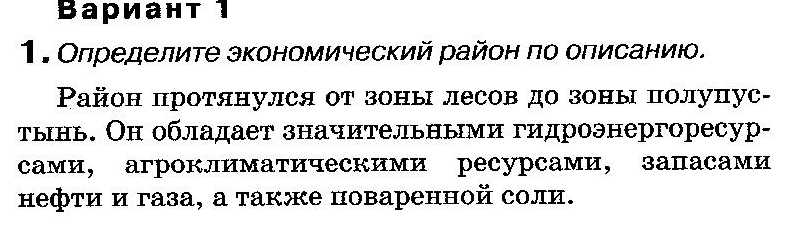 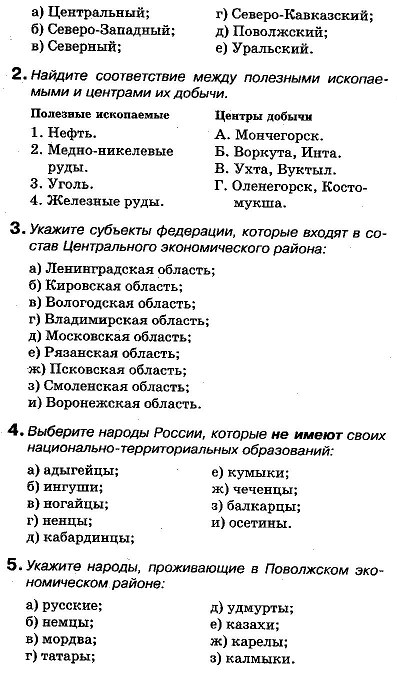 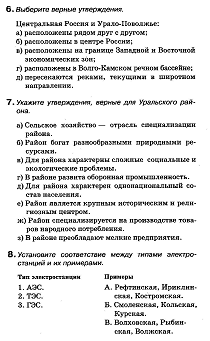 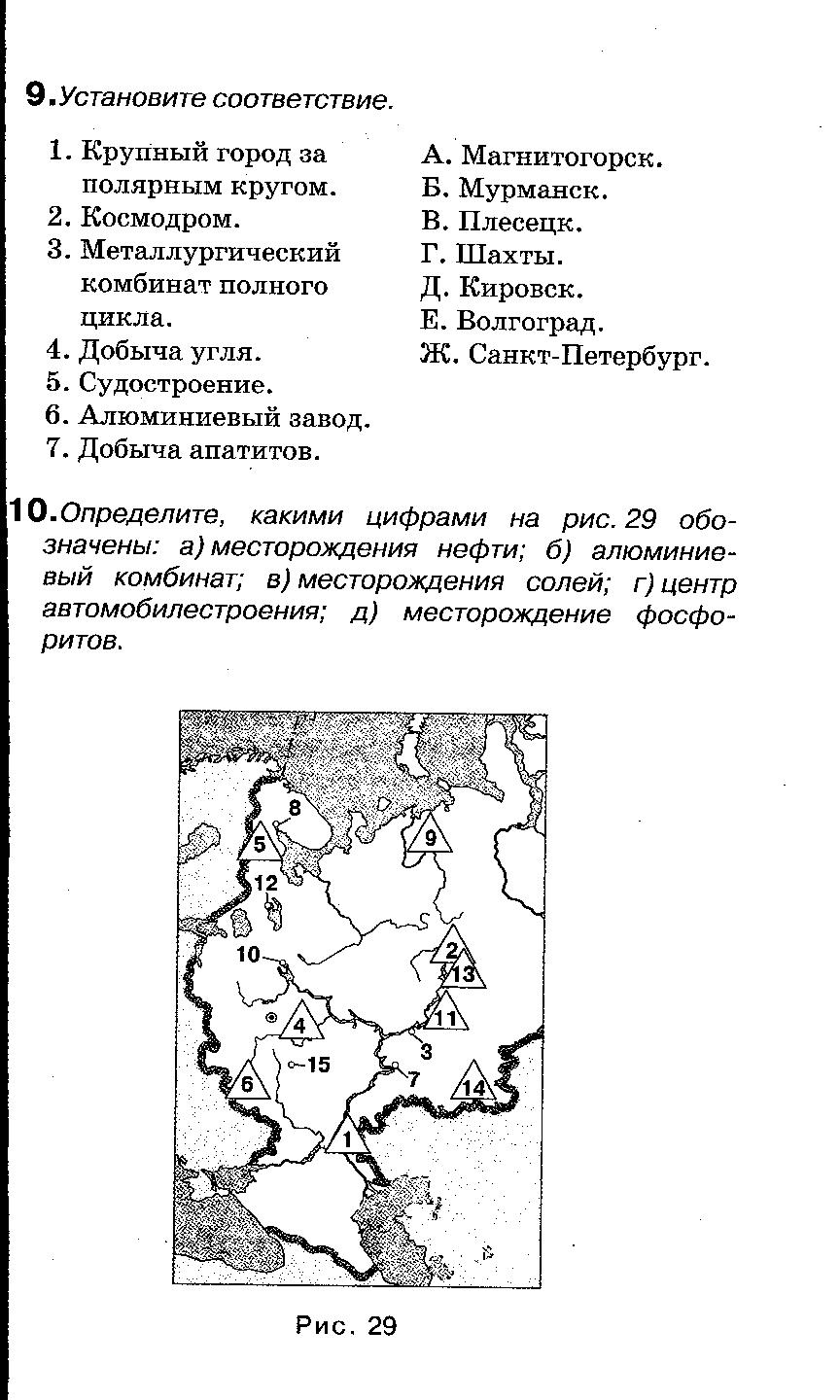 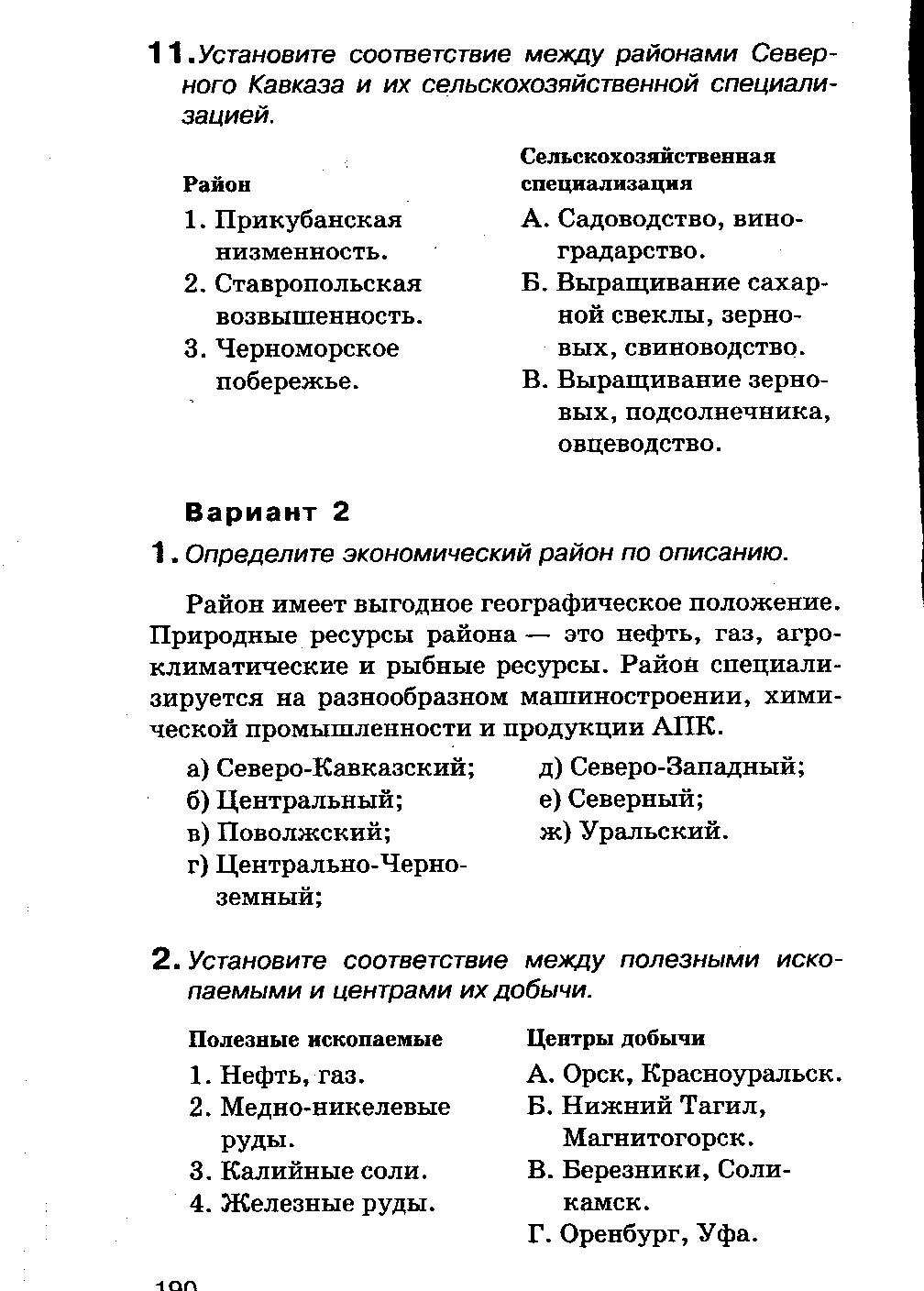 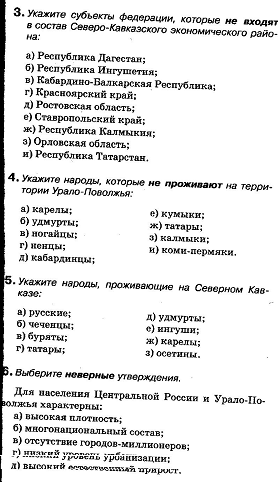 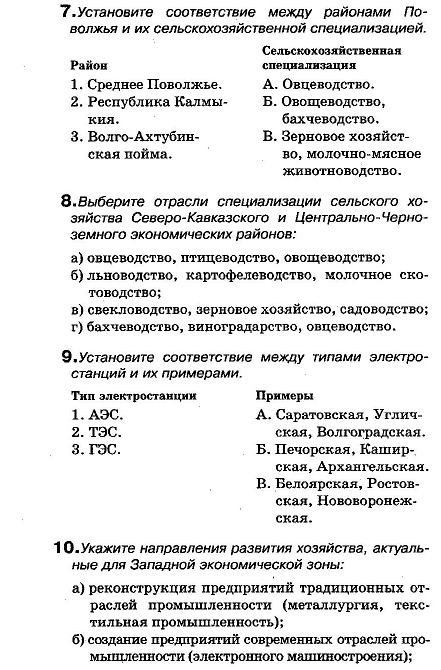 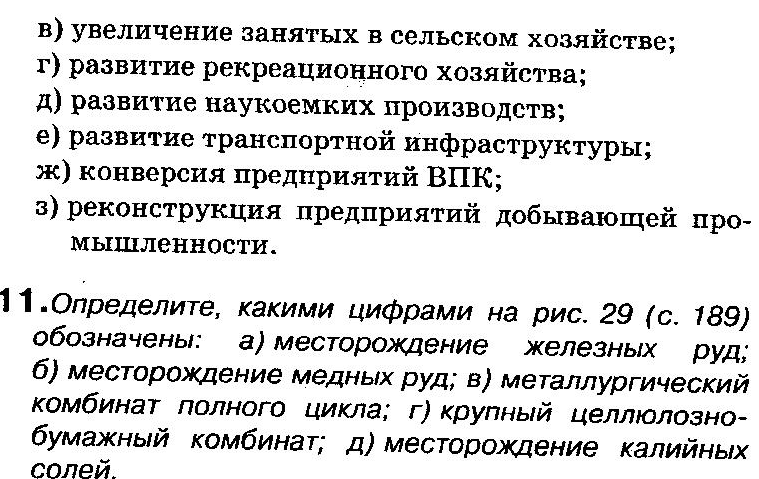 